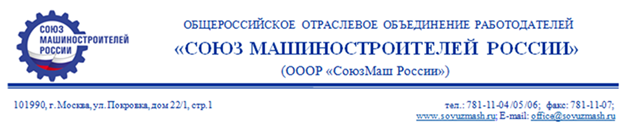 Уважаемый Юрий Николаевич!Информируем Вас, что Международный институт сотрудничества Восток-Запад при поддержке Союза машиностроителей России проводит XII-й Всероссийский семинар – практикум по теме: «Начальник цеха (производственного участка): технологии эффективного управления. Оптимизация производства в условиях экономической нестабильности. Цифровизация, бережливое производство и SMED-технологии. Мотивация и наставничество. Новое в охране труда» с практическими занятиями на ОАО «Тверской вагоностроительный завод» г. Тверь и автомобилестроительном заводе «HAVAL» г. Тула + онлайн-трансляция (гг. Москва - Тверь - Тула, 22 – 26 ноября 2021 года).К участию в мероприятии приглашаются руководители среднего звена, директора по производству, начальники цехов, смен. По окончании мероприятия выдается удостоверение о повышении квалификации. Для членов Союза машиностроителей России предоставляется скидка 10%.Приглашаем представителей Вашего предприятия принять участие в семинаре-практикуме.Для получения более подробной информации просьба обращаться к руководителю учебных проектов Котовичу Валерию Петровичу по тел. +7 (495) 984-89-94 (многокан.), тел/факс +7 (495) 913-96-92(-24), моб. +7 (916) 165-85-43, е-mail: marketing@mivz.ru, inst@mivz.ru.Приложение: Проект программы семинара-практикума на 3 л.ПРОЕКТ ПРОГРАММЫ СЕМИНАРА-ПРАКТИКУМА«Начальник цеха (производственного участка): технологии эффективного управления. Оптимизация производства в условиях экономической нестабильности. Цифровизация, бережливое производство и SMED-технологии. Мотивация и наставничество. Новое в охране труда»С практическими занятиями на ОАО «ТВЗ» и заводе «HAVAL»(гг. Москва – Тверь - Тула, 22 – 26 ноября 2021 года)	Участники семинара получат практические рекомендации ведущих экспертов – практиков Национальной Ассоциации топ-менеджеров высшей квалификации, ОАО «Тверской вагоностроительный завод», завода «HAVAL» г. Тула, Института экономики и управления в промышленности, Московского института предпринимательства и права, ВНИИ охраны и экономики труда Минтруда России и др. 	Стоимость очного участия одного специалиста – 48900 рублей (занятия и консультации, учебные материалы, удостоверение о повышении квалификации, обеды, кофе-паузы, трансфер в/из г. Тверь - Тула и др.). Участие в Онлайн-трансляции аудиторных занятий одного специалиста - 24600 рублей.Затраты относятся на себестоимость, НДС не начисляется согласно лицензии на образовательную деятельность.Для членов Союза машиностроителей России предусмотрена скидка 10 %.Мероприятие проводится в соответствии с требованиями Роспотребнадзора.Заявки на участие и вопросы для обсуждения направлять в Международный институт сотрудничества Восток-Запад по е-mail inst@mivz.ru, тел./факс: (495) 913-96-92(-24), тел. (495) 984-89-94 (многокан.).Контактное лицо: Котович Валерий Петрович – руководитель учебных проектов,моб. 8 (916) 165-85-43, е-mail: marketing@mivz.ru.Исх.№ 364-Рот 18.10.2021 г.Председателю ПравленияРоссоюзхолодпромЮ.Н.ДУБРОВИНУС уважением,Исполнительный директор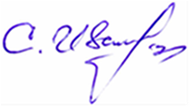 С.В.ИвановВремяТемы22 ноября (понедельник), г. Москва22 ноября (понедельник), г. Москва09.00Регистрация участников 09.55Открытие семинара10.00Начальник цеха - ключевая фигура производственного предприятия, лидер, инженер, производственный менеджер. 7 миссий, 7 векторов, 7 главных направлений работы начальника цеха (производственного участка). Типовые ошибки и «подводные камни» в работе начальника цеха. Взаимодействие с руководством и подчиненными. Личная власть начальника цеха, усиление системы личной власти11.30Перерыв на кофе11.45Основные принципы эффективного управления цехом (производственным участком): распределение функциональных обязанностей, зон ответственности, делегирование полномочий. Ключевые показатели работы цеха. Методы оперативного управления в производственной деятельности. Планирование, минимизация потерь и оптимизации производственных затрат. Повышение эффективности управления производством в условиях выхода из кризиса. Дестабилизация работы предприятия - кризисы как неотъемлемая часть современной экономики13.15Перерыв на обед14.00Современное понятие производственной системы. Построение производственной системы в рамках подразделения. Конечные цели производственной системы цеха. Мероприятия по внедрению принципов, систем, инструментов бережливого производства. Цифровизация и бережливое производство: стратегия последовательного внедрения, оценка экономической целесообразности цифровизации производства. Практикум: «Применение треугольника эффективности производства для оптимизации операционной деятельности цеха»15.30Перерыв 15.45Организация, планирование и оперативное управление по всем направлениям производственной деятельности цеха. Организация, алгоритм и проблемы внедрения технологий бережливого производства. Lean Production: от принципов TPS к ЛИН-инструментам. SMED-технологии. Роль руководителя в принятии решения о внедрении17.15Окончание занятий23 ноября (вторник) Практические занятия на ОАО «Тверской вагоностроительный завод» г. Тверь23 ноября (вторник) Практические занятия на ОАО «Тверской вагоностроительный завод» г. Тверь07.00 10.00Отъезд из Москвы (на комфортабельном автобусе)Приезд в г. Тверь10.10Встреча с представителями Тверского вагоностроительного завода, открытие мероприятия 10.30Ознакомление с практическим опытом работы цехов завода 14.00«Круглый стол» по теме: «Эффективное управление цехом (производственным участком). Практика и трудности внедрения «бережливого производства». Обмен опытом15.30Встреча с представителями Тверского пивоваренного завода «Афанасий», ознакомление с практическим опытом работы цехов завода18.30«Круглый стол» по теме: «Эффективное управление цехом (производственным участком). Автоматизация производственных процессов. Социальные программы». Обмен опытом 20.00Отъезд в Москву 24 ноября (среда), г. Москва24 ноября (среда), г. Москва10.00Новое в трудовом законодательстве. Баланс между требованиями законодательства и интересами работодателя в условиях кризиса. Законодательное регулирование взаимоотношений руководителя с трудовым коллективом. Практическое применение ТК в решении управленческих проблем. Новые штрафы за нарушение трудового законодательства. Нематериальная ответственност 11.30Перерыв на кофеВремяТемы11.45Трудовой договор - основа построения трудовых отношений: заключение, изменение и расторжение. Возможность изменения должностной инструкции, включение дополнительных обязанностей. Типичные нарушения в содержании трудового договора: виды административной ответственности. Ответственность за нарушение законодательства о труде. Процедура наложения дисциплинарного взыскания: практические рекомендации по фиксации и оформлению фактов нарушения трудовой дисциплины. Разрешение споров в трудовых отношениях: юридическая техника и судебная практика13.15Перерыв на обед14.00Оплата труда, компенсации, индексация. Состав заработной платы. Оптимизация расходов на персонал, возможности снижения/изменения заработной платы. Условия и порядок оформления доплат (премий) за дополнительную работу. Невыплата премии15.30Перерыв15.45Сокращать или нет: кадровые решения в современных условиях. Новации и изменения: работники с неполным рабочим временем, работники, трудящиеся во вредных и опасных условиях труда, инвалиды. Роль руководителя в вопросах соблюдения ТК17.15Окончание занятий25 ноября (четверг) Практические занятия на заводе «HAVAL», г. Тула25 ноября (четверг) Практические занятия на заводе «HAVAL», г. Тула07.00 10.00Отъезд из Москвы (на комфортабельном автобусе)Приезд в г. Тула10.10Встреча с представителями завода, открытие мероприятия10.30Ознакомление с практическим опытом работы цехов завода16.00Отъезд в Москву 26 ноября (пятница), г. Москва26 ноября (пятница), г. Москва10.00Особенности управления производственным коллективом. Создание системы эффективной мотивации. Способы повышения эффективности работы. KPI. Материальная и нематериальная мотивация в производственном коллективе. Моделирование системы управления трудовой мотивацией. Конфликты в коллективе11.30Перерыв на кофе11.45Наставничество как метод повышения квалификации работников и производительности труда. Организация системы наставничества на предприятии. Наставничество на рабочем месте. Оценка эффективности системы наставничества.Кейс упражнений: «Риски поиска и адаптации нового работника», «Профессиональный «портрет» наставника», «Программа обучения стажера», «Процедура аттестации стажера»13.15Перерыв на обед14.00Изменения законодательства в области охраны труда (Письмо Минтруда России от 15.01.2021 № 57-ТЗ «О вступлении в силу 40 новых правил по охране труда»). Ответственность за нарушение законодательства об охране труда. Риск- ориентированный подход в надзорной деятельности16.30Опрос слушателей. Подведение итогов. Вручение удостоверений 17.00Окончание занятий